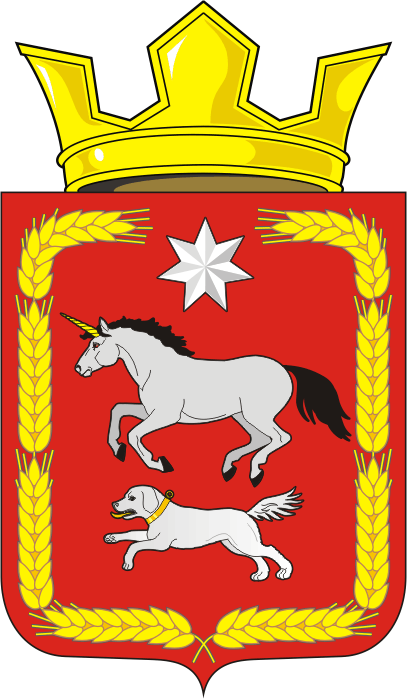 СОВЕТ ДЕПУТАТОВ муниципального образования КАИРОВСКИЙ СЕЛЬСОВЕТ саракташскОГО районА оренбургской областиЧЕТВЕРТЫЙ созывР Е Ш Е Н И Едвадцать третьего внеочередного заседания Совета депутатовмуниципального образования Каировский сельсоветчетвертого созыва12 октября 2022 года                     с.Каировка                                    № 95О признании утратившими силу отдельных решений Совета депутатов муниципального образования Каировский сельсовет Саракташского района Оренбургской областиРуководствуясь Градостроительным кодексом Российской Федерации, Федеральным законом от 06.10.2003 № 131-ФЗ «Об общих принципах организации местного самоуправления в Российской Федерации», Уставом муниципального образования Каировский сельсовет Саракташского района Оренбургской области,Совет депутатов Каировского сельсоветаР Е Ш И Л :          1. Признать утратившим силу следующие нормативные правовые акты Совета депутатов муниципального образования Каировский сельсовет Саракташского района Оренбургской области:1.1. Решение Совета депутатов от 29.12.2016 г. № 73 «О внесении изменений в Правила землепользования и застройки муниципального образования Каировский сельсовет  Саракташского района Оренбургской области»;1.2. Решение Совета депутатов от 25.12.2018 г. № 152 «О внесении изменений в Правила землепользования и застройки муниципального образования Каировский сельсовет  Саракташского района Оренбургской области».2. Настоящее решение вступает в силу после дня его обнародования и подлежит размещению на официальном сайте муниципального образования Каировский сельсовет Саракташского района Оренбургской области в сети «Интернет».3. Контроль за исполнением настоящего решения возложить на постоянную комиссию Совета депутатов сельсовета по бюджетной, налоговой и финансовой политике, собственности и экономическим вопросам, торговле и быту, сельскому хозяйству (Шлома Л.Н.)Председатель Совета депутатов сельсовета                                 О. А. ПятковаГлава  муниципального образования Каировский сельсовет                                                                 А.Н.ЛогвиненкоРазослано: прокурору района, администрации района, на сайт, в дело